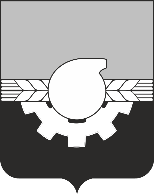 АДМИНИСТРАЦИЯ ГОРОДА КЕМЕРОВОПОСТАНОВЛЕНИЕ от 09.10.2020  № 2836Об установлении публичного сервитутаВ соответствии со ст. ст. 5, 23, 39.37 Земельного кодекса Российской Федерации, ст.16 Федерального закона РФ «Об общих принципах организации местного самоуправления в Российской Федерации», ст. 45 Устава города Кемерово, постановлением администрации г. Кемерово от 14.02.2017 № 241 «Об утверждении проекта планировки и проекта межевания территории в границах: ул. Солончаковая - ул. Хвойная - ул. Красина - граница муниципального образования город Кемерово» на основании ходатайства ОАО «СКЭК» (ОГРН 1084205006600, ИНН 4205153492) и учитывая концессионное соглашение № 2 от 28.12.2018:1. Установить публичный сервитут в отношении земельного участка с кадастровым номером 42:24:0401001:609, категория земель – земли населенных пунктов, площадью 11503 кв.м, в целях размещения водопроводных сетей, являющихся объектами местного значения и необходимых для организации услуг населению г. Кемерово: «Разработка ПСД и строительство водопровода Ду-150мм, L=4800 п.м от п. Петровский до д. Петровка с устройством ПНС в                 п. Петровский» на срок 10 лет:1.1. Использование земельного участка, предусмотренного п. 1 настоящего постановления, в соответствии с его разрешенным использованием будет невозможно или существенно затруднено в связи с осуществлением деятельности, для которой устанавливается публичный сервитут до 31.12.2023.1.2. Порядок установления зоны с особыми условиями использования территорий и содержание ограничения прав на земельные участки в границах таких зон утверждены приказом Минстроя России от 25.12.2018 № 860/пр «Об утверждении СП 32.13330.2018 «СНиП 2.04.03-85 Канализация. Наружные сети и сооружения».2. Утвердить границы публичного сервитута согласно схеме расположения границ публичного сервитута.3. ОАО «СКЭК» как обладателю публичного сервитута:3.1. Внести плату за публичный сервитут единовременным платежом не позднее 6 месяцев со дня принятия настоящего постановления.3.2. Размер платы за публичный сервитут определен в приложении к настоящему постановлению.3.3. Выполнение строительно-монтажных работ по размещению водопроводных сетей на земельном участке с кадастровым номером 42:24:0401001:609, осуществляется до 31.12.2023.3.4.  Права и обязанности обладателя публичного сервитута:3.4.1. Обладатель публичного сервитута обязан:- своевременно внести плату за публичный сервитут в порядке и размерах, установленных п.п. 3.1, 3.2 настоящего пункта;- привести земельный участок в состояние, пригодное для его использования в соответствии с разрешенным использованием, в срок не позднее чем три месяца после завершения строительства, капитального или текущего ремонта, реконструкции, эксплуатации, консервации, сноса инженерного сооружения, для размещения которого был установлен публичный сервитут.3.4.2. Обладатель публичного сервитута вправе:- приступить к осуществлению публичного сервитута после внесения платы за публичный сервитут;- до окончания публичного сервитута обратиться с ходатайством об установлении публичного сервитута на новый срок.4. Комитету по работе со средствами массовой информации (Т.В. Щавина) обеспечить официальное опубликование настоящего постановления.	5. Управлению архитектуры и градостроительства (В.П. Мельник) в течение 5 дней обеспечить направление копии настоящего постановления:	- в Управление Федеральной службы государственной регистрации, кадастра и картографии по Кемеровской области – Кузбассу;	- в Комитет по управлению государственным имуществом Кузбасса;	- ОАО «СКЭК».6. Контроль за исполнением настоящего постановления возложить на   первого заместителя Главы города Д.В. Анисимова.Глава города 									    И.В. СередюкПРИЛОЖЕНИЕ     к постановлению администрациигорода Кемерово от___________20___ №_________Расчет платы за публичный сервитут на 2020 годобладатель сервитута: ОАО «СКЭК»Итого за 10 (десять) лет - 17394,7 руб.Расчетные начисления по плате за публичный сервитут09.04.2021 - 17394,7 руб.Указанный платеж производится не позднее 09.04.2021 - 17394,7 руб.Получатель: УФК по Кемеровской области (Управление городского развития администрации города Кемерово)Расчетный счет: № 40101810400000010007 Банк получателя: Отделение Кемерово г. КемеровоБИК банка: 043207001 Код ОКТМО: 32701000 КБК: 917 111 05420 04 0000 120Назначение земельного участка Кадастровый номер (квартал) земельных участков, в отношении которых устанавливается публичный сервитутКадастровая стоимость земельных участков, в отношении которых устанавливается публичный сервитут (руб. за кв.м) (п. 5 ст. 39.46 Земельного кодекса РФ)Площадь частей земельного участка, в отношении которых устанавливается публичный сервитут (кв.м)Площадь земельного участка (кв.м)Процент от кадастровой стоимости (п.4 ст. 39.46 Земельного кодекса РФ) Годовая плата за публичный сервитут (руб.)Назначение земельного участка Кадастровый номер (квартал) земельных участков, в отношении которых устанавливается публичный сервитутКадастровая стоимость земельных участков, в отношении которых устанавливается публичный сервитут (руб. за кв.м) (п. 5 ст. 39.46 Земельного кодекса РФ)Площадь частей земельного участка, в отношении которых устанавливается публичный сервитут (кв.м)Площадь земельного участка (кв.м)Процент от кадастровой стоимости (п.4 ст. 39.46 Земельного кодекса РФ) Годовая плата за публичный сервитут (руб.)Назначение земельного участка Кадастровый номер (квартал) земельных участков, в отношении которых устанавливается публичный сервитутКадастровая стоимость земельных участков, в отношении которых устанавливается публичный сервитут (руб. за кв.м) (п. 5 ст. 39.46 Земельного кодекса РФ)Площадь частей земельного участка, в отношении которых устанавливается публичный сервитут (кв.м)Площадь земельного участка (кв.м)Процент от кадастровой стоимости (п.4 ст. 39.46 Земельного кодекса РФ) Годовая плата за публичный сервитут (руб.)Назначение земельного участка Кадастровый номер (квартал) земельных участков, в отношении которых устанавливается публичный сервитутКадастровая стоимость земельных участков, в отношении которых устанавливается публичный сервитут (руб. за кв.м) (п. 5 ст. 39.46 Земельного кодекса РФ)Площадь частей земельного участка, в отношении которых устанавливается публичный сервитут (кв.м)Площадь земельного участка (кв.м)Процент от кадастровой стоимости (п.4 ст. 39.46 Земельного кодекса РФ) Годовая плата за публичный сервитут (руб.)Назначение земельного участка Кадастровый номер (квартал) земельных участков, в отношении которых устанавливается публичный сервитутКадастровая стоимость земельных участков, в отношении которых устанавливается публичный сервитут (руб. за кв.м) (п. 5 ст. 39.46 Земельного кодекса РФ)Площадь частей земельного участка, в отношении которых устанавливается публичный сервитут (кв.м)Площадь земельного участка (кв.м)Процент от кадастровой стоимости (п.4 ст. 39.46 Земельного кодекса РФ) Годовая плата за публичный сервитут (руб.)Назначение земельного участка Кадастровый номер (квартал) земельных участков, в отношении которых устанавливается публичный сервитутКадастровая стоимость земельных участков, в отношении которых устанавливается публичный сервитут (руб. за кв.м) (п. 5 ст. 39.46 Земельного кодекса РФ)Площадь частей земельного участка, в отношении которых устанавливается публичный сервитут (кв.м)Площадь земельного участка (кв.м)Процент от кадастровой стоимости (п.4 ст. 39.46 Земельного кодекса РФ) Годовая плата за публичный сервитут (руб.)Назначение земельного участка Кадастровый номер (квартал) земельных участков, в отношении которых устанавливается публичный сервитутКадастровая стоимость земельных участков, в отношении которых устанавливается публичный сервитут (руб. за кв.м) (п. 5 ст. 39.46 Земельного кодекса РФ)Площадь частей земельного участка, в отношении которых устанавливается публичный сервитут (кв.м)Площадь земельного участка (кв.м)Процент от кадастровой стоимости (п.4 ст. 39.46 Земельного кодекса РФ) Годовая плата за публичный сервитут (руб.)Назначение земельного участка Кадастровый номер (квартал) земельных участков, в отношении которых устанавливается публичный сервитутКадастровая стоимость земельных участков, в отношении которых устанавливается публичный сервитут (руб. за кв.м) (п. 5 ст. 39.46 Земельного кодекса РФ)Площадь частей земельного участка, в отношении которых устанавливается публичный сервитут (кв.м)Площадь земельного участка (кв.м)Процент от кадастровой стоимости (п.4 ст. 39.46 Земельного кодекса РФ) Годовая плата за публичный сервитут (руб.)Назначение земельного участка Кадастровый номер (квартал) земельных участков, в отношении которых устанавливается публичный сервитутКадастровая стоимость земельных участков, в отношении которых устанавливается публичный сервитут (руб. за кв.м) (п. 5 ст. 39.46 Земельного кодекса РФ)Площадь частей земельного участка, в отношении которых устанавливается публичный сервитут (кв.м)Площадь земельного участка (кв.м)Процент от кадастровой стоимости (п.4 ст. 39.46 Земельного кодекса РФ) Годовая плата за публичный сервитут (руб.)Размещение водопроводных сетей, являющихся объектами местного значения, и необходимых для организации услуг населению г. Кемерово: «Разработка ПСД и строительство водопровода Ду-150мм, L=4800п.м. от пос. Петровский до д.  Петровка с устройством ПНС в п. Петровский»42:24:0401001:60917394721,57 11503115030,01   1739,47ИТОГО ГОДОВАЯ ПЛАТА ЗА ПУБЛИЧНЫЙ СЕРВИТУТ:ИТОГО ГОДОВАЯ ПЛАТА ЗА ПУБЛИЧНЫЙ СЕРВИТУТ:ИТОГО ГОДОВАЯ ПЛАТА ЗА ПУБЛИЧНЫЙ СЕРВИТУТ:ИТОГО ГОДОВАЯ ПЛАТА ЗА ПУБЛИЧНЫЙ СЕРВИТУТ:ИТОГО ГОДОВАЯ ПЛАТА ЗА ПУБЛИЧНЫЙ СЕРВИТУТ:ИТОГО ГОДОВАЯ ПЛАТА ЗА ПУБЛИЧНЫЙ СЕРВИТУТ:1739,47